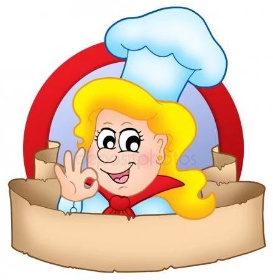 platný od 20.9.2021    do 24.9.2021Pitný režim zajištěn po celý den!!!Vedoucí školní jídelny: Veličková Eva                                                                  kuchařka: Snašelová Gabriela                                                                                                                                                    Změna jídelníčku vyhrazena.přesnídávkaobědsvačinasvačinaPondělíPomazánka sójová s vejci 3,6,7Chléb 1Mléko 7OvocePolévka kroupová s koprem 1,3,7Pečené rybí nugetky 1,3,4,7Vařený bramborOvocná oblohaVitamínová pomazánka 7Cereální raženka 1,6,11Bílá káva 1,7Vitamínová pomazánka 7Cereální raženka 1,6,11Bílá káva 1,7ÚterýKrupicovo-pohanková kaše s Grankem 1,6,7Čaj s citronemOvocePolévka ragů s bramborem 1,7,9Hovězí nudličky na žampionech 1,7Dušená rýžeOkurkový salátŠpenátová pomazánka 1,3,7Slunečnicový chléb 1Mléko 7Špenátová pomazánka 1,3,7Slunečnicový chléb 1Mléko 7StředaDobrá sardinková pomazánka 3,4,7,10Chléb 1Káva Cappuccino 7KapieZeleninová polévka s drožďovými nočky 1,3,7,9Labužnický vepřový kotlet 1,7Vařený bramborZeleninová přízdoba /Rajče/OvocePomazánka z cizrny 7,10Dalamánek 1Čaj s mlékem 7Pomazánka z cizrny 7,10Dalamánek 1Čaj s mlékem 7ČtvrtekPomazánka tvarohová s červenou řepou 7Veka 1Mléko 7OvocePolévka pórková s krutóny 1,7Kuřecí stehna na paprice 1,7Těstoviny 1DžusPomazánka sloní papáníčko 1,10Chléb 1Čaj šípkový s medem Pomazánka sloní papáníčko 1,10Chléb 1Čaj šípkový s medem PátekObložený lámankový chléb se sýrem a ředkvičkou 1,6,7,11,12Švédský čaj 7Korálková polévka 1,9Masová haše 1,3Vařený bramborSalát z vařeného zelíOvoceKorálková polévka 1,9Masová haše 1,3Vařený bramborSalát z vařeného zelíOvoceJogurtové mléko ochucené 7,12Martinovský rohlík loupák 1,3,6